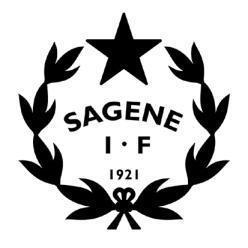 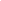 Tid: 		02.09.2021 kl. 18-20.30Sted:		Klubbhuset (Ikke digitalt)Inviterte:	Hele styretFrafall: 	 	 SAKSLISTE STYREMØTEÅpning av møtet (5 min) Godkjenning av innkalling.Vedlegg: Innkalling styremøte 02.09.2021Vedtak: Innkallingen godkjennes uten anmerkninger. Godkjenning av protokollerVedlegg: Protokoll styremøte 27.05.2021.Vedtak: Protokollene godkjennes uten anmerkninger.  Vedtakssaker (1,5 time)Status i avdelingene – Avdelings rep. får 5 min til å legge fram status i sin idrettGame-plan 2021- 2023 – Evaluering seminar, utkast Game-plan! Sommeren 2021 – Statusrapport, Hvordan evaluere? Jubileumsfest 4. september – Rapport fra jubileumskomiteen. Forslag til hedersbevisninger – Vedta priser som skal deles ut på jubileumsfesten. Mottak av nye medlemmer H2021 – Styremedlemmene skriver seg på representasjonsliste.Ny utstyrsavtale – Avtalen med Torshov sport/Hummel går ut 31/12 2021, alternativer? Økonomirutiner – Digitalisering? Revidering av budsjett 2021? Budsjettprosess 2022?Orienteringssaker (25 min)Orientering fra AdministrasjonenRegnskapsrapport pr. 31.07.2021Rapport utestående fordringer. Kartleggingsskjema avdelingene.Avviksrapportering HMS Vedtaksprotokollen – Under forbedringsarbeid!MØTEPLAN 2021STYRESAKER i 2021Oppfølging av utbyggingen av Voldsløkka sør 100- års jubileumPlanlegging, gjennomføring og evaluering  av rekrutterings- og inkluderingsarbeidet, inkl. nabolagsklubbOrganisering av ny idretter – Håndball, Dans, Judo, Turn.Allidrett/turn – Få i gang som egen avdeling styrt av frivillige. Sammenslåing av bandy, innebandy og landhockey? Og Judo og bryting?Ungdom i arbeid – Utarbeide plan og finne finansiering. Kurs og kompetanse – Kartlegging av status og lage plan for veien videre. Trivselsundersøkelse blant medlemmene? Boblehall tennis og tennislek rundt banene? Verdiombud ?  - Varslingsrutiner, sørge for kursing og kompetanse, samle alle verditemaer. GDPR – nye personvernregler i Sagene IF. Revidering årshjulet.Digitalisering - Nytt medlemsregister, Nytt regnskapssystem og rutiner, innfasing av Onestop reportingFornye Anti- doping policy (nytt styret)Gjennomføre bedre klubbSponsorarbeid – Få i gang arbeid mot større sponsorerTiltak/plan for rekruttering etter Korona – Sommerplan 2021, søknad Gjensidigestiftelsen. Veien videre for Etter skoletid – BUFdir støtte varer til 28/2 2022. Har du saker til styret? Send dem på epost til nestleder@sageneif.com. MøteUkedagDatoTidspktStedStyretTorsdag2/918:00KlubbhusetAUTirsdag21/918:00KlubbhusetStyretTorsdag28/1018:00KlubbhusetAUTirsdag16/1118:00KlubbhusetStyret + julebordTorsdag16/1218:00Klubbhuset